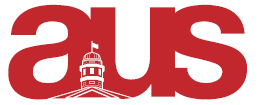 Report of the Vice-President Communications, AUS Council October 21st, 2015I. Committees	These past two weeks I got to meet with most of the committees under my portfolio to outline our goals for the rest of the year. Check out these brief summaries below to see what has been happening thus far and what we may have planned for the future:	A. Fine Arts CouncilThe Fine Arts Council (FAC) meets on a weekly basis Tuesdays at 6 PM. On Tuesday, October 13th, the meeting was cancelled due to absences from the long Thanksgiving weekend, so October 20th will be FAC’s first meeting after making its funding decisions. I will highlight a few points from this meeting orally at council.B. Francophone CommissionFrench conversation circles have been going smoothly and have had pretty good attendance thus far! The Francophone commissioners have done a great job of coming up with a variety of activities to do at these conversation circles such as discussing film clips, etc. and they hope to collaborate with departments such as AGELF throughout the year.Remember, French Conversation Circles are held in the Arts Lounge* every Monday and Wednesday from 4:30 PM to 6:30 PM. And don’t forget to “Like” the AUS Francophone Commission Facebook page.*The Facebook page will have information on any room/location changes in the event of an off-site French Conversation Circle!C. Marketing CommitteeThe Marketing Committee had an opportunity to meet last Friday to discuss ideas for the year. We’ve decided that our main goals for this committee are to really emphasize the AUS name as a “brand” (especially to first year students) and to focus on advertising all the services AUS has to offer. One of the ideas we’re looking to implement sometime in November is an AUS Services Week in which each day is dedicated to advertising a different AUS service (i.e. Monday, French conversation circles; Tuesday, Essay Writing Centre; Wednesday, Ferrier computer lab; etc.).Additionally, we would like to make the AUS Instagram account über-popular. So follow @ausmcgill right now and we’ll #followback. D. Prof Talk CoordinatorsLast Wednesday I had the opportunity to meet with the Prof Talk coordinators and we have reached out to a Religious Studies Professor, Davesh Soneji, about giving a Prof Talk sometime in the second week of November. We are waiting to hear back from him.E. Technology CoordinatorsI am meeting with the Tech Coords on Tuesday, October 20th, so I will discuss the highlights of this meeting orally at council.II. Miscellaneous	A. Secretary General InterviewsPresident Jacob, VP Finance Mirza, and I all interviewed candidates for the AUS Secretary General position at the end of last week. We deliberated and offered the position to one of the candidates on Saturday afternoon.B. AUS Photography Booking ReminderDepartments: Don’t forget that if you would like to have a photographer document your event you can request a photographer from the AUS Media Team through the AUS website under the “Bookings” tab! (Pics or it didn’t happen, am I right?)Please remember all photography requests should be submitted 10 to 14 days before the date of your event so we can assess photographer availability and determine schedules.C. Frosh AftermovieThe Frosh Aftermovie made its debut at BdA last week! It is now on YouTube [https://www.youtube.com/watch?v=wlti7wHeGBA] so you can watch it and reminisce to your heart’s desire in 1080p.Respectfully submitted,Elaine PattersonVice-President Communications